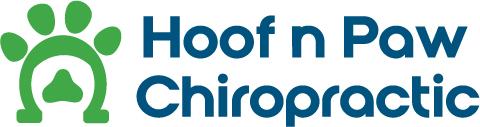 Veterinary Referral FormDr. Keenan Massey DC, cIVCAI, ______________________________(Owner), am seeking veterinary authorization for chiropractic treatment for my animal(s):_________________________(Animal name)_______________________(Animal name)_________________________(Animal name)_______________________(Animal name)I understand that chiropractic is an alternative therapy, and does not replace regular veterinary care. I request that chiropractic care be provided by Dr. Keenan Massey DC, Missouri License 2018023489, IVCA certification.______________________(Phone number)__________________________(Owner signature)*************************************************************************************************************Please complete the information below and return to the owner or email to drkeenanmassey@gmail.com.I, ________________________________(Referring veterinarian), authorize the patient(s) listed above to seek chiropractic care with Dr. Massey. I have an existing client patient relationship with the patient(s) listed above. I have examined them and found that they have no contraindications to receive chiropractic care. __________________________________(Veterinary signature) ___________________(Date)Clinic Name:__________________________________________________________________Address:_____________________________________________________________________Phone:______________________ Email:___________________________________________As of January 1st, 2024, in Missouri, doctors of chiropractic that are licensed through either the IVCA or AVCA are no longer required to be directly supervised by a vet to perform chiropractic treatment on animals. They now just require a direct veterinary referral from the treating vet with an established client patient relationship with the patient seeking care.*If you have any notes, comments, questions, or concerns for Dr. Massey feel free to call or text him at (816) 507-9296, or email him at drkeenanmassey@gmail.com.